Про зміни у групах у жовтні-грудні 2023 р.     Повідомляємо, що у зв’язку з виробничою необхідністю змінено куратора і покликання на навчання у групах: 1) Група № 400.33   Асистенти вчителя, педагогічні працівники закладів дошкільної, загальної середньої та спеціальної освіти,   09.10-30.10.2023 (без відриву від в-ва)Назва курсу: 400 « Особистісний розвиток, навчання та виховання дітей з особливими освітніми потребами в закладах дошкільної та загальної середньої освіти»Початок заняття: 15.00 год2) Група № 400.36   Асистенти вчителя, педагогічні працівники закладів дошкільної, загальної середньої та спеціальної освіти,  10.10-31.10.2023 (без відриву від в-ва)Назва курсу: 400 « Особистісний розвиток, навчання та виховання дітей з особливими освітніми потребами в закладах дошкільної та загальної середньої освіти»Початок заняття: 15.00 год.3) Група № 400.43   Асистенти вихователя, педагогічні працівники (ЗДО),      09.11.-14.11.2023 (з відривом від в-ва)Назва курсу: 400 « Особистісний розвиток, навчання та виховання дітей з особливими освітніми потребами в закладах дошкільної та загальної середньої освіти»Початок заняття: 10.00 год.4) Група № 400.44   Асистенти вихователя, педагогічні працівники (ЗДО),     15.11.-20.11.2023 (з відривом від в-ва)Назва курсу: 400 « Особистісний розвиток, навчання та виховання дітей з особливими освітніми потребами в закладах дошкільної та загальної середньої освіти»Початок заняття: 10.00 год.5) Група № 409.48   Педагогічні працівники (ЗДО), 19 .12.-22.12.2023 (з відривом від в-ва)Назва курсу: 409 « Емоційна компетентність учасників освітнього процесу»Початок заняття: 10.00 год.Куратор:  Ткач Христина ЯрославівнаКонтактний e-mail: khrystyna_tkach@ukr.netКонтактний номер телефону:  +380684255919Покликання на перше заняття:https://us05web.zoom.us/j/88049767339?pwd=TFmGXPHsboehPPnE5zo4ABxi8gFuSc.1Ідентифікатор конференції: 880 4976 7339Код доступу: 9FDANsЗаступник директора                        	                  Микола КАЦЮБАВиконавецьОльга КаличакР.т.255-40-48|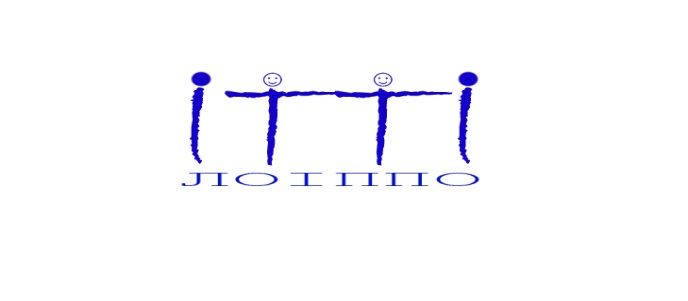 КОМУНАЛЬНИЙ ЗАКЛАД ЛЬВІВСЬКОЇ ОБЛАСНОЇ РАДИ«ЛЬВІВСЬКИЙ ОБЛАСНИЙ ІНСТИТУТ ПІСЛЯДИПЛОМНОЇ ПЕДАГОГІЧНОЇ ОСВІТИ»(КЗ ЛОР ЛОІППО)вул.  Огієнка, 18а,  м. Львів‚ 79007‚   тел./факс +38 (032) 255 38 30,  e-mail: loippo@ukr.net,     loippo.lviv.uaКод ЄДРПОУ 02139736вул.  Огієнка, 18а,  м. Львів‚ 79007‚   тел./факс +38 (032) 255 38 30,  e-mail: loippo@ukr.net,     loippo.lviv.uaКод ЄДРПОУ 02139736Від   _03.10.2023     № 49/11На №                                              Керівникам органів управління освітою  територіальних громад        Керівникам закладів та установ                                      освіти